DOMANDA DI ISCRIZIONE ALLE PROVE DI SELEZIONE Percorsi di formazione per l’acquisizione della qualifica di Operatore socio-sanitario OSSFORMAZIONE INIZIALE 1000 ORESede di 	UDINE		Dichiarazione sostitutiva di certificazione e di atto notorio(artt. 46 e 47 del decreto del Presidente della Repubblica 28 dicembre 2000, n. 445)Il/la sottoscritto/a _____________________________________________________	M		F	nato/a a ______________________________________ (____________) il ___________________cittadinanza ___________________ residente a ___________________________________ (____)in via/p.zza ________________________________________________________________ n. ___recapito telefonico ______________________________  _________________________________e-mail __________________________________________________________________________CODICE FISCALE __________________________________________consapevole delle sanzioni penali, nel caso di dichiarazioni non veritiere e falsità negli atti, richiamate dall’art. 76 D.P.R. 445 del 28/12/2000D I C H I A R A 	di essere residente nella Regione Autonoma Friuli Venezia Giulia 	di essere in possesso del diploma di scuola dell’obbligo (terza media), o titolo straniero equipollente,	conseguito presso l’Istituto _________________________ di ________________  nell’anno ________ 	di non aver compilato la medesima domanda presso altro Ente di Formazione in Regione 	di consentire al trattamento dei dati personali nei termini previsti dal D. Lgs. n. 196/2003 e dal Regolamento (UE) n. 2016/679L’omessa indicazione nella domanda anche di un solo requisito richiesto per l’ammissione oltre che del consenso all’uso dei dati determina la non ammissione alle prove di selezione.	(per i/le cittadini/e di nazionalità straniera) di essere in possesso di certificazione di conoscenza della lingua italiana di livello B2 conseguita presso _________________________ in data ____/____/______
(in caso di assenza di documentazione l’ammissione ai corsi è subordinata al superamento di un esame di conoscenza della lingua italiana)(luogo, data) ____________________________	IL/LA DICHIARANTE __________________________ALLEGA FOTOCOPIA DI CARTA DI IDENTITA’La presente dichiarazione non necessita dell’autenticazione della firma e sostituisce a tutti gli effetti le normali certificazioni richieste o destinate ad una pubblica amministrazione nonché ai gestori di pubblici servizi e ai privati che vi consentono. Informativa ai sensi dell’art. 13 del D. Lgs. n. 196 del 30/06/2003 e del Regolamento (UE) n. 2016/679: i dati sopra riportati sono prescritti dalle disposizioni vigenti ai fini del procedimento per il quale sono richiesti e verranno utilizzati esclusivamente per tale scopo.Titolare del trattamento è EnAIP Friuli Venezia Giulia; l'informativa ai sensi dell'art. 13 del Reg. UE 2016/679 è consultabile al link: https//www.enaip.fvg.it/privacyFondo sociale europeo – Programmazione 2014/2020 Pianificazione periodica delle operazioni – PPO 2020Programma specifico n. 28 – Percorsi di formazione per l’acquisizione della qualifica di Operatore socio-sanitario OSS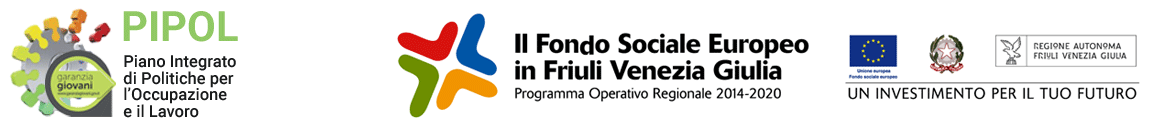 